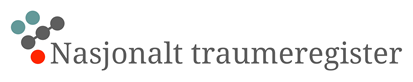 Søknadsskjema for utlevering av data (fyll ut alle aktuelle punkter i skjemaet)NavnStillingAvdeling/virksomhetAvdeling/virksomhetAdresse PostnrStedStedTelefonE-postJeg søker som privatperson (Datanivå begrenses til statistikk / anonyme data)Jeg søker på vegne av en virksomhet (navn på institusjon/virksomhet)Jeg søker på vegne av en virksomhet (navn på institusjon/virksomhet)Jeg søker på vegne av en virksomhet (navn på institusjon/virksomhet)Forskningsansvarlig institusjonProsjektleder (navn og tittel)Prosjektleders akademiske kompetanseVed utlevering av data til forskning kreves at prosjektleder har akademisk kompetanse (Ph.D eller tilsvarende) PhDProsjektleders akademiske kompetanseVed utlevering av data til forskning kreves at prosjektleder har akademisk kompetanse (Ph.D eller tilsvarende) Annen akademisk kompetanseProsjektleders akademiske kompetanseVed utlevering av data til forskning kreves at prosjektleder har akademisk kompetanse (Ph.D eller tilsvarende) Beskriv kompetansenDaglig leder / forsker (navn og tittel)Oppgi hva slags data som ønskes;Oppgi hva slags data som ønskes;Oppgi hva slags data som ønskes;Oppgi hva slags data som ønskes;Statistikk med anonyme data (aggregerte data om større grupper av pasienter)Statistikk med anonyme data (aggregerte data om større grupper av pasienter)Statistikk med anonyme data (aggregerte data om større grupper av pasienter)Avidentifiserte data (ID erstattet med kode) som ikke skal koples med andre kilder (journal, andre registre) - REK-søknad Ikke nødvendig – PVO-vurdering fra egen institusjon nødvendig.Avidentifiserte data (ID erstattet med kode) som ikke skal koples med andre kilder (journal, andre registre) - REK-søknad Ikke nødvendig – PVO-vurdering fra egen institusjon nødvendig.Avidentifiserte data (ID erstattet med kode) som ikke skal koples med andre kilder (journal, andre registre) - REK-søknad Ikke nødvendig – PVO-vurdering fra egen institusjon nødvendig.Avidentifiserte data (ID erstattet med kode) som skal koples med andre kilder (journal, andre registre) - REK-søknad og PVO-vurdering fra egen institusjon nødvendig.Avidentifiserte data (ID erstattet med kode) som skal koples med andre kilder (journal, andre registre) - REK-søknad og PVO-vurdering fra egen institusjon nødvendig.Avidentifiserte data (ID erstattet med kode) som skal koples med andre kilder (journal, andre registre) - REK-søknad og PVO-vurdering fra egen institusjon nødvendig.Personidentifiserbare data (data med pasient-ID) som skal koples med andre kilder (REK- og PVO- vurdering fra egen institusjon nødvendig).Personidentifiserbare data (data med pasient-ID) som skal koples med andre kilder (REK- og PVO- vurdering fra egen institusjon nødvendig).Personidentifiserbare data (data med pasient-ID) som skal koples med andre kilder (REK- og PVO- vurdering fra egen institusjon nødvendig).Angi hvilke identifikasjonsopplysninger som skal innhentesAngi hvilke identifikasjonsopplysninger som skal innhentesAngi hvilke identifikasjonsopplysninger som skal innhentesAngi hvilke identifikasjonsopplysninger som skal innhentesVi stiller ikke krav til at det foreligger en DPIA, men opplyser at søker på eget initiativ må gjøre dette der det er påkrevet før prosjektet settes i gang. Vi stiller ikke krav til at det foreligger en DPIA, men opplyser at søker på eget initiativ må gjøre dette der det er påkrevet før prosjektet settes i gang. Vi stiller ikke krav til at det foreligger en DPIA, men opplyser at søker på eget initiativ må gjøre dette der det er påkrevet før prosjektet settes i gang. Vi stiller ikke krav til at det foreligger en DPIA, men opplyser at søker på eget initiativ må gjøre dette der det er påkrevet før prosjektet settes i gang. Inklusjon av deltagere: Omtrent hvor mange personer skal inkluderes i prosjektet?Inklusjon av deltagere: Omtrent hvor mange personer skal inkluderes i prosjektet?Inklusjon av deltagere: Omtrent hvor mange personer skal inkluderes i prosjektet?Inklusjon av deltagere: Omtrent hvor mange personer skal inkluderes i prosjektet?Lagring og behandling av opplysningerAngi hvor opplysningene skal lagres og behandles:Opplysningene lagres indirekte identifiserbart (ved bruk av krysslister, kodelister, løpenummer eller lignende):Hvor skal kodelisten/navnelisten lagres?Lagring og behandling av opplysningerAngi hvor opplysningene skal lagres og behandles:Opplysningene lagres indirekte identifiserbart (ved bruk av krysslister, kodelister, løpenummer eller lignende):Hvor skal kodelisten/navnelisten lagres?Lagring og behandling av opplysningerAngi hvor opplysningene skal lagres og behandles:Opplysningene lagres indirekte identifiserbart (ved bruk av krysslister, kodelister, løpenummer eller lignende):Hvor skal kodelisten/navnelisten lagres?Lagring og behandling av opplysningerAngi hvor opplysningene skal lagres og behandles:Opplysningene lagres indirekte identifiserbart (ved bruk av krysslister, kodelister, løpenummer eller lignende):Hvor skal kodelisten/navnelisten lagres?Oppgi formålet med bruk av data og beskriv hvordan prosjektet kan bidra til å oppfylle registerets formål – se separate 3 punkter under.Hvordan kan data fra prosjektet bidra til å oppfylle formålet med registeret?1; Danne grunnlag for administrasjon, styring og kvalitetssikring 2; Bidra til medisinsk og helsefaglig forskning 3; Bidra til kunnskap som gir grunnlag for primærforebygging av ulykker og skader Oppgi formålet med bruk av data og beskriv hvordan prosjektet kan bidra til å oppfylle registerets formål – se separate 3 punkter under.Hvordan kan data fra prosjektet bidra til å oppfylle formålet med registeret?1; Danne grunnlag for administrasjon, styring og kvalitetssikring 2; Bidra til medisinsk og helsefaglig forskning 3; Bidra til kunnskap som gir grunnlag for primærforebygging av ulykker og skader Oppgi formålet med bruk av data og beskriv hvordan prosjektet kan bidra til å oppfylle registerets formål – se separate 3 punkter under.Hvordan kan data fra prosjektet bidra til å oppfylle formålet med registeret?1; Danne grunnlag for administrasjon, styring og kvalitetssikring 2; Bidra til medisinsk og helsefaglig forskning 3; Bidra til kunnskap som gir grunnlag for primærforebygging av ulykker og skader Oppgi formålet med bruk av data og beskriv hvordan prosjektet kan bidra til å oppfylle registerets formål – se separate 3 punkter under.Hvordan kan data fra prosjektet bidra til å oppfylle formålet med registeret?1; Danne grunnlag for administrasjon, styring og kvalitetssikring 2; Bidra til medisinsk og helsefaglig forskning 3; Bidra til kunnskap som gir grunnlag for primærforebygging av ulykker og skader Kort beskrivelse av prosjektet (fullstendig prosjektbeskrivelse vedlegges)Kort beskrivelse av prosjektet (fullstendig prosjektbeskrivelse vedlegges)Kort beskrivelse av prosjektet (fullstendig prosjektbeskrivelse vedlegges)Kort beskrivelse av prosjektet (fullstendig prosjektbeskrivelse vedlegges)Skal data fr NTR kobles mot andre data? Oppgi register: Skal data fr NTR kobles mot andre data? Oppgi register: Skal data fr NTR kobles mot andre data? Oppgi register: Skal data fr NTR kobles mot andre data? Oppgi register: Oppgi tidsperiode det ønskes data fraF.o.m.T.o.m.T.o.m.Spesifiser hvilke datapunkter som skal studeres og anmodes utlevert (bare datapunkter som trengs for å svare på forskningsspørsmålene leveres ut – eventuelt begrunn valgene av datapunkter.Spesifiser hvilke datapunkter som skal studeres og anmodes utlevert (bare datapunkter som trengs for å svare på forskningsspørsmålene leveres ut – eventuelt begrunn valgene av datapunkter.Spesifiser hvilke datapunkter som skal studeres og anmodes utlevert (bare datapunkter som trengs for å svare på forskningsspørsmålene leveres ut – eventuelt begrunn valgene av datapunkter.Spesifiser hvilke datapunkter som skal studeres og anmodes utlevert (bare datapunkter som trengs for å svare på forskningsspørsmålene leveres ut – eventuelt begrunn valgene av datapunkter.Hvordan skal resultatene formidles (publikasjonsplan vedlegges)Hvordan skal resultatene formidles (publikasjonsplan vedlegges)Hvordan skal resultatene formidles (publikasjonsplan vedlegges)Hvordan skal resultatene formidles (publikasjonsplan vedlegges)Redegjørelse for samarbeidspartnere og medforfatterskap (registeret bistår gjerne med deltager i prosjektet)Redegjørelse for samarbeidspartnere og medforfatterskap (registeret bistår gjerne med deltager i prosjektet)Redegjørelse for samarbeidspartnere og medforfatterskap (registeret bistår gjerne med deltager i prosjektet)Redegjørelse for samarbeidspartnere og medforfatterskap (registeret bistår gjerne med deltager i prosjektet)Redegjørelse for hvilke tillatelser som er søkt innhentet for å gjennomføre arbeidet:Redegjørelse for hvilke tillatelser som er søkt innhentet for å gjennomføre arbeidet:Søknadsnr.Søknadsnr.Beskriv håndtering av samtykkekrav: Beskriv håndtering av samtykkekrav: Beskriv håndtering av samtykkekrav: Beskriv håndtering av samtykkekrav: Oppgi hvilke format data skal leveresSPSS Excel Excel Oppgi lagringsplass for dataSjekkliste for eventuelle vedleggProsjektbeskrivelse / Forskningsprotokoll Søknad til REK Svar fra REK Søknad om konsesjon (evet melding) til Datatilsynet Svar fra Datatilsynet Søknad til Personvernombudet Svar fra Personvernombudet 	DPIA Sjekkliste for eventuelle vedleggProsjektbeskrivelse / Forskningsprotokoll Søknad til REK Svar fra REK Søknad om konsesjon (evet melding) til Datatilsynet Svar fra Datatilsynet Søknad til Personvernombudet Svar fra Personvernombudet 	DPIA Sjekkliste for eventuelle vedleggProsjektbeskrivelse / Forskningsprotokoll Søknad til REK Svar fra REK Søknad om konsesjon (evet melding) til Datatilsynet Svar fra Datatilsynet Søknad til Personvernombudet Svar fra Personvernombudet 	DPIA Sjekkliste for eventuelle vedleggProsjektbeskrivelse / Forskningsprotokoll Søknad til REK Svar fra REK Søknad om konsesjon (evet melding) til Datatilsynet Svar fra Datatilsynet Søknad til Personvernombudet Svar fra Personvernombudet 	DPIA NTR saksnummer: NTR saksnummer: NTR saksnummer: NTR saksnummer: Utlevering av data gjort av:Dato:MerknaderMerknaderSted, dato og signatur:Sted, dato og signatur:Sted, dato og signatur:Sted, dato og signatur: